Universitas Putra Indonesia “YPTK” Padang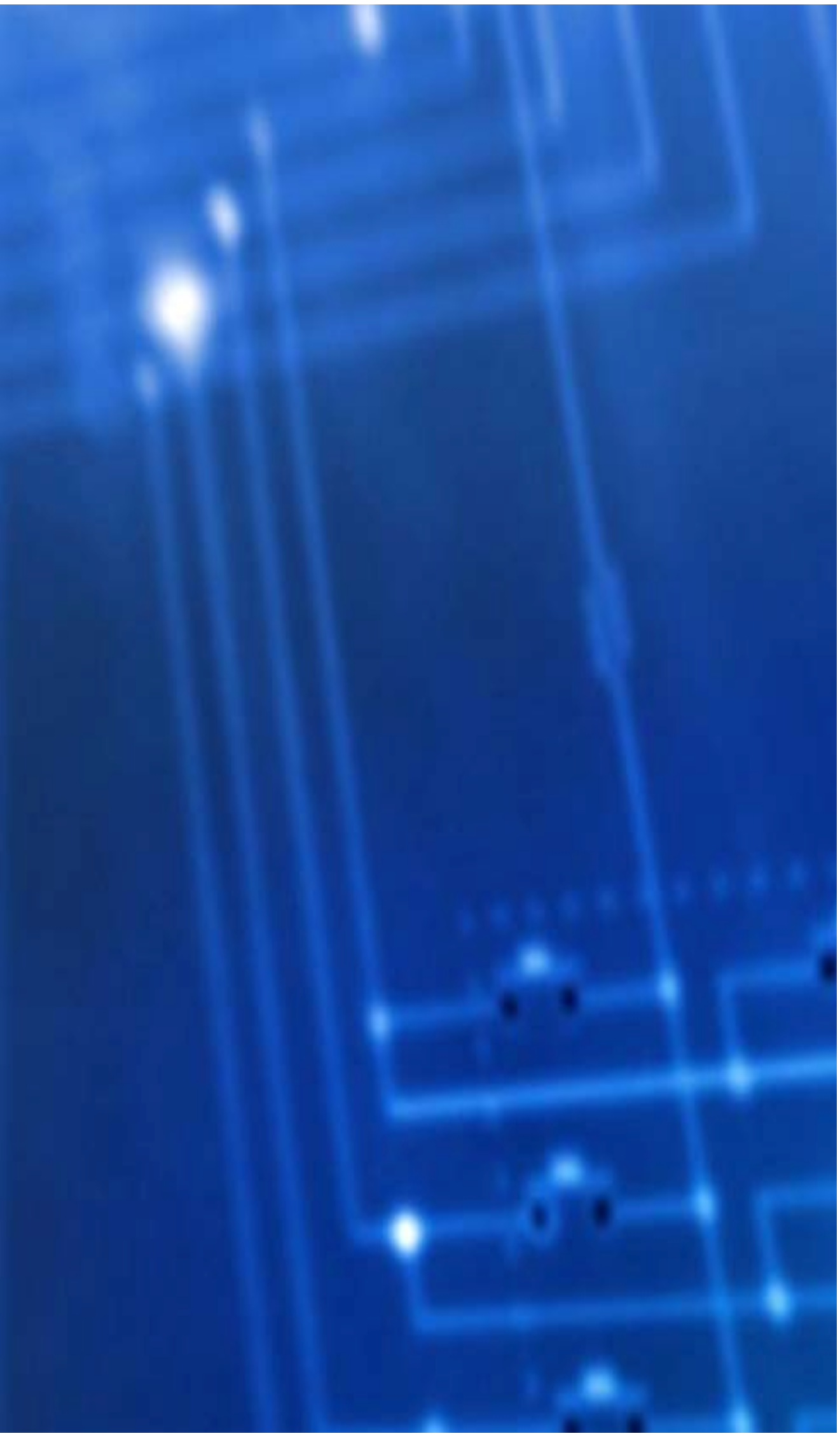 Program Studi Strata 2 Magister Ilmu KomputerFakultas Ilmu KomputerEDISI IIPANDUANMENULISTESISAgustus, 2014DAFTAR ISIBAB		JUDUL                                           HALAMAN I	SUSUNAN DAN ISI TESIS                                                         1II         UKURAN DAN FORMAT                                                          8III        FORMAT RUJUKAN                                                                 123.1       Pendahuluan                                                                       123.2       Sistem Pengarang Dan Tahun (Sistem Harvard)               123.2.1    Aturan Penulisan Referensi Dalam Teks               123.2.2    Panduan Menulis Daftar Rujukan(Referensi) Menurut Sistem PengarangDan Tahun (Sistem Harvard)                                 133.2.3    Panduan Menulis Nama PengarangDalam Daftar Rujukan (Referensi)                        143.2.4    Kandungan Dan Format MenulisRujukan                                                                  153.2.4.1     Kandungan Daftar Rujukan                   153.2.4.2     Format Menulis Rujukan                       163.2.4.3     Contoh-Contoh FormatRujukan                                                  163.2.5    Jenis Bahan Rujukan                                             183.3       Sistem Nomor                                                                    203.3.1    Aturan Menulis Rujukan Dalam Teks                   203.3.2    Panduan Menulis Daftar RujukanDengan Sistem Nomor                                           213.4       Rujukan Dari Internet                                                        21LAMPIRAN A-O                                                                                        22-37BAB ISUSUNAN DAN ISI TESIS1.1       Susunan TesisTesis terdiri dari beberapa bagian yang disusun seperti pada Tabel 1.1.Tabel 1.1 Susunan dan Urutan Kandungan Tesis1.2       Halaman JudulHalaman judul mengandung informasi yang disusun berdasarkan urutan berikut:a.   Logo Universitas Putra Indonesia “YPTK”b.   Judul lengkap Tesisc.   Pernyataan tujuan Tesisd.   Nama lengkap penulis & Nomor BPe.   Nama Program Studi f.   Nama Universitasg.   Bulan dan tahun diserahkanFormat halaman judul seperti pada Lampiran A.1.3       Halaman Persetujuan dan PengesahanTesis hendaklah mendapatkan persetujuan dari pembimbing terlebih dahulu sebelum diserahkan untuk mengikuti ujian tesis. Setelah ujian tesis dan peserta ujian dinyatakan lulus, Dosen Penguji harus memberikan tanda tangan sebagai bukti lulus pada  halaman  pengesahan  yang  disahkan  oleh  Direktur  Program  Pascasarjana. Format persetujuan pembimbing seperti pada Lampiran B dan format pengesahan seperti pada Lampiran B1.1.4       Pernyataan Tujuan TesisPernyataan tujuan tesis ditulis dalam halaman judul. Pernyataan ini memuat tentang tujuan suatu tesis disiapkan. Format pernyataan tujuan tesis seperti pada Lampiran C.1.5       Halaman PengakuanHalaman pengakuan berisi pengakuan tentang keaslian tesis. Halaman ini ditandatangani oleh penulis. Format halaman pengakuan seperti pada Lampiran D.1.6       Halaman DedikasiPernyataan dedikasi hendaklah ringkas, ditulis tidak lebih dari satu paragraf dan tidak mempunyai nomor, grafik atau gambar. Format halaman dedikasi seperti pada Lampiran E.1.7       Halaman PenghargaanHalaman ini hendaklah ditulis dalam satu halaman. Penghargaan diberikan kepada   seseorang   atau   organisasi   yang   telah   memberikan   bantuan   dalam penyelesaian tesis. Format halaman dedikasi seperti pada Lampiran F.1.8       Halaman AbstrakAbstrak  hendaklah  ditulis  dalam  dua  bahasa  yaitu  bahasa  Indonesia  dan diikuti oleh terjemahannya dalam bahasa Inggris di halaman berikutnya. Abstrak mestilah ringkas, ditulis dalam satu paragraf serta tidak melebihi 300 kata dalam satu halaman. Abstrak tidak sama dengan ringkasan skripsi. Abstrak boleh ditulis satu atau satu setengah spasi. Abstrak menyatakan dengan ringkas bidang kajian tesis, masalah yang hendak diselesaikan, cara penyelesaian, proses penyelidikan dan keputusan yang diperoleh. Format abstrak seperti pada Lampiran G dan H.1.9       Halaman Daftar IsiHalaman isi dimulai pada halaman baru dan terdiri dari bab dan bagian- bagian utama dari bab-bab tersebut. Jumlah bab tidak ditetapkan, tetapi perlu mengandung hal-hal berikut:a.   Pendahuluanb.   Kajian literaturc.   Tujuan penelitiand.   Eksperimen atau pengumpulan data e.   Hasil dan Diskusi, danf.   KesimpulanJudul-judul tersebut hendaklah ditulis dengan menggunakan perkataan yang sama seperti terdapat dalam tesis. Format halaman daftar  isi seperti pada Lampiran I.1.10     Halaman Daftar TabelDaftar ini terdiri dari semua judul tabel yang terdapat dalam skripsi. Nomor halaman tempat tabel dimuat hendaklah diberikan dalam daftar ini. Urutan nomor tabel hendaklah mengikut bab. Format daftar tabel seperti pada Lampiran J.1.11     Halaman Daftar GambarSeperti daftar tabel, nomor halaman dan tempat gambar diletakkan hendaklah dinyatakan dalam daftar gambar. Urutan nomor gambar hendaklah dibuat mengikut bab. Format daftar gambar seperti pada Lampiran K.1.12     Halaman Daftar LampiranPada halaman ini diberikan semua lampiran yang dimuat dalam tesis dengan memperhatikan hal-hal berikut:a.	Tesis tidak semestinya mempunyai lampiran. Sekiranya perlu, data penelitian, tabel, peta, gambar dan sebagainya yang terlalu panjang untuk dimasukkan ke dalam teks atau yang tidak diperlukan secara langsung boleh dimasukkan ke dalam lampiran.b.	Lampiran boleh diberi nama seperti lampiran A, lampiran B dan seterusnya tergantung kepada jenis dan banyaknya bahan yang dimasukkan sebagai lampiran.  Lampiran  juga  boleh  diberi  judul-judul  tertentu.  Format  daftar lampiran seperti pada Lampiran L.1.13     TeksTeks  dalam  tesis  hendaklah  mengandung  bab-bab  yang  diberi  judul  dan setiap  judul  hendaklah  mencerminkan  isi.  Setiap  bab  hendaklah  dimulai  pada halaman baru. Bab boleh dibagi ke dalam bagian yang diberi judul kecil. Judul dan judul kecil bab mestilah diberi nomor.Teks ditulis paragraf demi paragraf dan dihindari menulis paragraf yang panjang. Setiap paragraf sebaiknya menjelaskan satu isu atau perkara dan hendaklah ada kesinambungan antara satu paragraf dengan paragraf yang lain.Teks, antara lain, hendaklah terdiri dari:a.   Pengenalan dan latar belakang penelitianb.   Penjelasan rinci tentang penelitian yang dilakukan termasuk teori, model dan teknik yang digunakanc.   Teknik pengumpulan data dan penganalisaan data yang dikumpul, dan d.   Kesimpulan dan implikasi penemuan.1.13.1  Rujukan Dalam TeksApabila informasi atau ide diambil dari sebuah sumber, penulis hendaklah menyatakan dalam teks. Rujukan dalam teks hendaklah ditulis mengikut salah satu daripada kaedah yang ditetapkan dalam bab III.1.13.2  Kutipan Dalam TeksKutipan dalam teks hendaklah ditulis dalam paragraf yang berbeda. Kutipan yang ditulis dalam bahasa lain hendaklah menggunakan huruf miring. Cara menulis kutipan diberikan dalam Lampiran O.1.13.3  Tabel Dalam TeksTabel yang dimasukkan ke dalam teks diberi nomor dengan angka. Setiap tabel diberi judul yang diletakkan di atas tabel tersebut pada jarak satu baris. Nomor tabel hendaklah dikaitkan dengan bab (contohnya Tabel 4.3 bagi tabel yang ke tiga dalam Bab 4).Tabel sebaiknya diletakkan setelah teks. Jika tidak, tabel hendaklah dikumpulkan pada satu tempat yang sesuai.  Semua tabel hendaklah dituliskan dalam halaman daftar tabel seperti dalam Lampiran J.1.13.4  Gambar Dalam  TeksSetiap gambar hendaklah jelas dan bermutu tinggi dan diberi nomor angka. Judul gambar diletakkan di bawah bahan ilustrasi pada jarak satu baris. Nomor gambar hendaklah dikaitkan dengan bab (contohnya Gambar 4.3 bagi gambar yang ke 3 dalam Bab 4).Gambar sebaiknya diletakkan setelah teks. Jika tidak, gambar hendaklah diletakkan pada satu tempat. Semua gambar hendaklah diletakkan dalam halaman daftar gambar seperti pada Lampiran K.1.14     RujukanRujukan  merupakan  bahan  yang  dirujuk  pada  waktu  menyiapkan  tesis. Penulis diingatkan supaya menyatakan bahan yang dirujuk dalam halaman rujukan setelah teks. Daftar ini disusun mengikut satu daripada kaedah yang diberi dalam panduan menulis rujukan.1.15     LampiranLampiran membolehkan penulis memasukan bahan yang dapat memberikan penjelasan tambahan kepada teks dengan tidak mengganggu konsentrasi pembaca. Bahan-bahan  ini  termasuk  tabel,  grafik,  listing  program  dan  lain-lain.  Semua lampiran hendaklah diletakkan dalam halaman daftar lampiran seperti pada Lampiran LBAB II UKURAN DAN FORMAT2.1       Kertas Dan UkuranGunakan kertas 80 gr berwarna putih dan bermutu tinggi dan berukuran A4 (210 mm x 297 mm).2.2       BatasanPada umumnya batasan adalah sama bagi tiap-tiap halaman yaitu 4 cm di sebelah kiri (untuk memudahkan penjilidan) dan 2,5 cm sebelah atas, kanan dan bawah.2.3       Penomoran HalamanNomorkan halaman berdasarkan urutan seperti yang ditetapkan dalam Tabel1.1. Nomor halaman hendaklah ditulis di sudut atas sebelah kanan, 1,25 cm dari tepi atas dan 2,5 cm dari tepi sebelah kanan digit terakhir nomor yang bersangkutan. Penomoran halaman hendaklah memenuhi syarat berikut:a.   Bagian  permulaan  tesis,  mulai  dari  halaman  judul,  hendaklah  diberi  nomor dengan angka kecil roman (i, ii, iii dst). Bagian teks dan berikutnya hendaklah menggunakan angka (1, 2, 3 dst).b.   Halaman pertama tesis adalah halaman judul, dianggap sebagai halaman ‘i’ tetapi tidak diketik.c.   Halaman pertama bagian teks dianggap sebagai halaman ‘1’, tetapi nomornya tidak diketik. Begitu juga bagi halaman pertama setiap permulaan bagian atau bab,  tidak  ditulis  nomor  halamannya  tetapi  dihitung  sebagai  petunjuk  untuk nomor halaman berikutnya.d.   Jika tesis terdiri dari beberapa bagian, halaman pemisah bagian boleh dimasukan tetapi tidak dinomorkan dan tidak dihitung dalam penomoran halaman.2.4       Penomoran Bab Dan Sub Judul Dalam BabBab dan sub-judul dalam bab perlu dinomorkan. Bab dinomorkan menggunakan angka besar Roman seperti BAB I, BAB II, BAB III dst dan sub judul dalam bab menggunakan angka. Struktur penomoran sub judul dalam bab tidak di- tab tetapi disusun mengikut urutan tahap sub judul dan tidak melebihi empat tahap seperti berikut:BAB II            Tahap Pertama (Judul Bab)2.1                   Tahap Kedua (Sub-Judul)2.1.1                Tahap Ketiga (Sub-Sub-Judul)2.1.1.1             Tahap Keempat (Sub-Sub-Sub-Judul)Jika judul bab atau sub-judul pada tahap tersebut di atas melebihi satu baris, maka spasinya adalah sama dengan spasi dalam teks. Sub judul seterusnya boleh diberi nomor dengan huruf abjad.2.5       PengetikanPengetikan tesis hendaklah menggunakan komputer dan diketik dengan huruf biasa (tidak dibenarkan huruf yang berbunga-bunga). Penulis disarankan supaya menggunakan satu jenis huruf yang tetap dan standar pada keseluruhan tesis (kecuali yang melibatkan penggunaan bahasa asing diketik menggunakan huruf miring).Ukuran (tinggi) huruf yang digunakan dalam teks tidak kurang dari 0,2 cm untuk  huruf besar  dan  0,15  cm untuk  huruf  kecil.  Jika  menggunakan  Microsoft Word, silahkan digunakan jenis huruf (font) “Times New Roman”, berukuran 12 atau lebih besar. Jarak di antara baris dalam teks ialah dua spasi. Teks dalam tesis hendaklah diketik pada sebelah halaman saja.Judul bab hendaklah diketik dengan huruf besar dan diletak di tengah-tengah antara batas kiri dengan kanan. Setiap bab hendaklah dimulai di atas halaman yang baru. Bab dan bagian dalam bab hendaklah diberi judul. Judul boleh diketik dengan huruf tebal dan tidak perlu digaris. Huruf pertama setiap perkataan dalam sub-judul hendaklah huruf besar. Lihat contoh Lampiran M dan N.2.6       Jarak Dan FormatPenulis dinasehatkan supaya mematuhi aturan-aturan berikut dalam menentukan jarak dalam teks:a.   Jarak antara batas atas dengan nomor bab ialah 2,5 cmb.   Jarak antara nomor bab dengan judul bab, dan diantara judul bab dengan baris pertama teks ialah empat barisc.   Jarak diantara sub-judul dengan baris terakhir teks sebelumnya ialah empat baris d.   Jarak diantara sub-judul dengan baris pertma teks berikutnya ialah dua barise.   Jarak diantara paragraf ialah dua barisf.   Mulai sub judul beserta nomornya dari batas kirig.   Mulai baris pertama paragraf dengan indent sebesar 1,27 cm atau 0,5 inci dari batas kirih.   Jangan mulai baris pertama paragraf baru di sebelah bawah halaman i.   Jarak diantara kalimat terakhir dengan tabel, gambar ialah dua barisj.	Jarak antara noktah (.) dengan huruf pertama kalimat berikutnya (dalam paragraf yang sama) adalah dua huruf.k.   Jarak setelah koma (,) ialah satu huruf. Silahkan lihat Lampiran T dan U.2.7       Naskah Cetakan KomputerPenulis hendaklah mengetik tesis dengan menggunakan komputer karena cara ini  memungkinkan  perubahan  dibuat  dengan  cepat  dan  mudah.  Cetakan  tesishendaklah dibuat menggunakan mesik cetak laser atau yang mempunyai kualitas sama dengan mesin cetak laser.2.8       PenjilidanSemua tesis hendaklah dijilid dengan sempurna. Tesis boleh dijilid sementara (spiral binding) bagi tujuan ujian. Setelah ujian, tesis hendaklah dijilid dengan sempurna dengan warna biru muda. Pada kulit depan hendaklah ditulis judul tesis, nama  penulis,  Program  Studi  dan  Universitas  Putra  Indonesia  “YPTK”  Padang dengan huruf besar seperti contoh di Lampiran A.BAB IIIFORMAT RUJUKAN3.1       PendahuluanRujukan yang dikutip dalam teks, baik yang diterbitkan maupun tidak, hendaklah dituliskan. Kutipan dalam teks hendaklah dihubungkan dengan daftar rujukan (referensi) menggunakan salah satu format rujukan yang ditetapkan. Dua sistem penulisan rujukan yang lazim digunakan adalah (i) Sistem Pengarang dan Tahun (Sistem Harvard) dan (ii) Sistem Nomor.3.2       Sistem Pengarang dan Tahun (Sistem Harvard)3.2.1    Aturan Penulisan Referensi dalam TeksDalam sistem ini, rujukan dalam teks hendaklah ditulis atas nama utama pengarang saja (tanpa singkatan nama) seperti berikut:(a)	Meletakkan tahun penerbitan dalam tanda kurung setelah nama pengarang yang dirujuk. Contoh:“Menurut Paredis (1993), sebagian besar masalah utama penjadwalan dalam berbagai bidang, seperti ekonomi dan teknik tergolong dalam kelas masalah optimalisasi.”(b)	Jika nama pengarang tidak perlu ditulis dalam kalimat, maka tuliskan nama dan tahun dalam kurungan. Contoh:“  Oleh  karena  itu,  penelitian  terhadap  metode  penyelesaian  yang  sesuai dengan masalah optimalisasi ini menjasi suatu bidang yang populer dewasa ini (Paredis, 1993).”(c)	Jika  bahan  sumber  yang  dirujuk  dihasilkan  oleh  dua  pengarang,  tuliskan nama kedua pengarang. Contoh:“Penjadwalan telah lama diteliti, contohnya dalam penghasilan tenaga olehKralj dan Petrovic (1995) ……”Untuk  tiga  pengarang  atau  lebih,  tuliskan  et  al.  setelah  nama  pengarang pertama. Contoh:“Safaai Deris, et al. (1997) menggunakan pendekatan tersebut untuk jadwal waktu di kampus.”(d)	Gunakan  huruf  kecil  (a,  b,  c)  untuk  mengidentifikasi  dua  atau  lebih penerbitan oleh pengarang yang sama dan dirilis pada tahun yang sama. Contoh:“Contoh   perangkat   lunak   yang   menggunakan   Bahasa   PemrogramanPenjadwalan adalah ILOG Solver oleh Puget dan Albert (1994a).”“Penggunaan   objek   sangat   luas   terutama   dalam   Aplikasi   ArtificialIntelligence (Puget dan Alber, 1994b).”(e)       Rujukan  silang  (cross  reference)  tidak  dibenarkan  dalam  penulisan  tesis.Penulis tesis hendaklah merujuk kepada sumber bahan rujukan asal.3.2.2    Panduan   Menulis   Daftar    Rujukan    (Referensi)   Menurut   SistemPengarang dan Tahun (Sistem Harvard)Semua  bahan  yang  dirujuk  dalam  tesis  hendaklah  ditulis  dalam  DaftarReferensi yang diletakkan di bagian akhir teks.Susunan rujukan dalam daftar rujukan  diurutkan  berdasarkan  abjad.  Bagi pengarang yang sama yang mempunyai dua penerbitan atau lebih, nyatakan secarakronologis,  misalnya  penerbitan  1998  oleh  Sommerville  didahulukan  sebelum penerbitan tahun 2000.3.2.3    Panduan Menulis Nama Pengarang dalam Daftar Rujukan (Referensi)Walaupun  pada  umumnya  nama  pengarang  ditulis  sesuai  nama  keluarga diikuti nama singkatan, bagi nama yang tidak mempunyai nama keluarga boleh dituliskan apa adanya.(i)        Nama BaratTuliskan nama keluarganya dan diikuti singkatan nama lain. Contoh:Nama  : John Neville PavlovicDitulis : Pavlovic, J. N.(ii)       Nama Indonesia / MelayuGunakan nama pengarangnya. Contoh:Nama  : Rudi PurnomoDitulis : Rudi Purnomo(iii)     Nama ArabGunakan nama keluarga atau nama pengarang jika tidak ada nama keluarga. Contoh (dengan nama keluarga):Nama  : Muhammad Nur Abdullah Ditulis : Abdullah, Muhammad Nur Contoh (tanpa nama keluarga): Nama  : Malik ibn AnasDitulis : Malik ibn Anas(iv)      Nama CinaAwali dengan nama keluarga. Nama kelauarga untuk nama Cina terletak di depan.Contoh:Nama  : Tan Beng KeatDitulis : Tan, Beng KeatNama keluarga dipisahkan dari nama lain dengan tanda koma.(v)       Nama India(a)       Gunakan nama pengarangnya.Contoh:Nama  : Srinivasan VenkataramanDitulis : Srinivasan Venkataraman(b)       Ditulis terbalik jika nama mempunyai singkatan.Contoh:Nama  : S. N. GuptaDitulis : Gupta, S. N.(vi)      Nama PunjabiGunakan nama penulisnya. Contoh:Nama  : Pretam SinghDitulis : Pretam Singh3.2.4    Kandungan dan Format Menulis Rujukan3.2.4.1 Kandungan Daftar RujukanRujukan hendaklah mengandung informasi sebagai berikut:(a)	Nama penulis atau editor diikuti dengan tahun dalam tanda kurung tanpa dipisahkan oleh tanda baca(b)       Tahun terbit dalam tanda kurung diikuti dengan tanda titik (.)(c)	Judul artikel digarisbawahi atau dimulai dengan tanda petik (“) dan diakhiri dengan titik atau penutup kata (“).(d)       Judul  terbitan  (jurnal  dan  sebagainya)  dicetak  dalam huruf  miring(italic) diikuti dengan tanda titik (.)(e)	Bilangan jilid, jika ada, ditulis dengan huruf tebal (bold) atau dengan singkatan “Jil.”, diikuti dengan tanda titik (.)(f)        Bilangan edisi/cetakan, jika ada, diikuti dengan tanda titik (.) (g)       Tempat terbit diikuti dengan tanda titik (.)(h)       Nama penerbit diikuti dengan tanda titik (.)(i)        Nama penerjemah, jika bahan terjemahan, diikuti dengan tanda titik(.)(j)	Judul penerbitan berkala ditulis dengan huruf miring (italic) diikuti dengan tanda titik (.)(k)       Kata singkatan “dlm”, “hlm jika ada(l)        Bilangan seri, jika ada, diikuti dengan tanda titik (.)(m)      Bentuk penerbitan, jika ada, diikuti dengan tanda titik (.) (n)       Menulis rujukan hendaklah diakhiri dengan tanda titik (.)3.2.4.2 Format Menulis RujukanRujukan  hendaklah  ditulis  dalam  daftar  rujukan  dengan  format  sebagai berikut:Nama penulis (Tahun). “Judul”. Jurnal. Bil. Hlm.3.2.4.3 Contoh-contoh Format Rujukan(i)        Pengarang Perseorangan dan KumpulanSatu pengarang:Paredis, J. (1993). “Genetic State-Space Search for Constraint Optimization Problems.” Proceedings of the 13th International Conference on Artificial Intelligence (ICAI93). San Mateo, USA: Morgan Kauffman.Dua atau lebih pengarang:Puget,   J.   F.   dan   Albert,   P.   (1994a).   “SOLVER:   Constraint-ObjectsDescriptions.” Technical Report. ILOG S. A.Puget, J. F. dan Albert, P. (1994b). “A C++ Implementation of CLP.” Technical Report. ILOG. S. A.Pergantis, S. A., Cullen, W. R., Chow, D. T. and Elgendor, G. K. (1997). “Liquid Chromatography.” Journal of Chromatography A. 764. 211-222.(ii)       Penyunting/PenyusunContoh:Martin, A. M. (Ed.) (1991). “Peat as an Agent in Biological Degradation ofWaste.” London: Ellsevier. 314-362.Lees,  R.  H.  dan  Thomas,  T.  R.,  (Eds.)  (1974).  “Chemical  NomenclatureUsage.” Chischester: Ellis Horwood.(iii)     Penulis/Penyunting dari suatu LembagaContoh:Engineers Joint Council (1969). “Thesaurus of Engineering and ScientificTerms.” New York: Engineers Joint Council.American Chemical Society (Ed.) (1978). “Handbook for Authors of American Chemical Society Publications.” Washington, D. C.: American Chemical Society.3.2.5    Jenis Bahan RujukanDalam penulisan tesis, penulis akan merujuk berbagai jenis bahan sumber. Contoh berikut adalah sebagai panduan untuk menulis bahan rujukan berdasarkan jenisnya dalam daftar rujukan.(i)        BukuNama penulis (Tahun). “Judul Buku.” Edisi. Tempat terbit: Penerbit. hlm.Contoh:Theusen, G. J. dan Febrycky, W. J. (1984). “Engineering Economy.” 6th. Ed.Englewood Cliffs, N. J.: Prentice-Hall. 150-178.(ii)       Artikel dalam BukuNama  pengarang  artikel  (Tahun).  “Judul  Artikel.”  dlm.  Nama  pengarang buku. “Judul Buku.” Tempat terbit: Penerbit. Hlm.Contoh:Aukiman  Sarmani  (1987).  “Pencemaran  Radioaktif.”  dlm.  Ahmad  BadriMohammad. “Perspektif Persekitaran.” Petaling Jaya: Fajar Bakti. 71-87.(iii)     Artikel dalam JurnalNama penulis (Tahun). “Judul Artikel.” Judul Jurnal. Jilid. hlm. Contoh:Mikac,  N.  and  Branica,  M.  (1994).  “Complexation  of  Trialkyllead  withDiethyldithiocarbonate.” Electroanalysis. 6. 37-43.(iv)      TesisNama penulis (Tahun). “Judul.” Nama institusi: Tesis. Contoh:Gunadi Widi Nurcahyo (2003). “Fuzzy-based Route Selection for Public BusRouting Problem.” Universiti Teknologi Malaysia: Tesis PhD.(v)       PerundanganNama negara (Tahun). “Judul Perundangan.” : Nomor Perundangan. Contoh:Indonesia (2003). “Keputusan Menteri Pendidikan Nasional.” Kep/01/2003.(vi)      PatenNama penemu (Tahun). “Judul Paten.” (Nomor Paten). Contoh:Lindgren, E. A. (1960). Screen Room Air Inlet and Wave Guard.” (U.S.Patent 2, 925, 457).(vii)     Katalog DagangNama penerbit (Tahun). “Judul.” Tempat terbit: Catatan. Contoh:Howick  Partitioning  Ltd.  (1984).  “Howick:  Partitionaing  in  Business.” Redhill (U.K.): Trade Brochure.(viii)   Lukisan Terukur dan TeknikNama penerbit (Tahun). “Judul.” Tempat terbit: Catatan.Contoh:Zairul Azidin Badri (1980). “Rumah Kutai Haji Sahak, Kampung Tanjung, Kampung Gajah, Perak.” UTM: Lukisan Terukur.(ix)      Bahan yang Tidak DiterbitkanTuliskan menurut format seperti di atas, tetapi diakhiri dengan keterangan“Tidak Diterbitkan”.Contoh Daftar Rujukan menurut Pengarang dan Tahun dapat dilihat dalamLAMPIRAN.3.3       Sistem Nomor3.3.1    Aturan Menulis Rujukan dalam TeksJika menggunakan sistem nomor, setiap satu rujukan yang digunakan diberi nomor. Bagi penulisan dalam teks, gunakan salah satui aturan berikut:(i)	Jika nama penulis disebut dalam kalimat, masukkan nomor rujukan dengan tanda kurung ( ), atau [ ] atau superskrip setelah penyebutan penulis yang dirujuk.Contoh: “Menurut Paredis (1) sebagian besar………..” Atau    : “Menurut Paredis [1] sebagian besar ……….” Atau    : “Menurut Paredis1 sebagian besar ………….” Kadang-kadang nomor ditulis di akhir kalimat.(ii)	Jika  tidak  memerlukan  nama  pengarang  dalam  kalimat,  tuliskan  nomor rujukan saja.Contoh: “Oleh karena itu, penelitian terhadap masalah optimalisasi menjadi semakin populer dewasa ini (1).”Atau    : “Oleh karena itu, penelitian terhadap masalah optimalisasi menjadi semakin populer dewasa ini [1].”Atau    : “Oleh karena itu, penelitian terhadap masalah optimalisasi menjadi semakin populer dewasa ini1.”3.3.2    Panduan Menulis Daftar Rujukan dengan Sistem NomorDalam daftar rujukan, susunlah rujukan menurut nomor rujukan secara berurutan seperti yang tersebut dalam teks dengan format sebagai berikut:Nama pengarang (Tahun). “Judul Artikel/Buku.” Penerbitan. Jilid. hlm. Contoh: (lihat LAMPIRAN).3.4       Rujukan dari InternetWalaupun internet menyediakan sumber rujukan yang sangat luas, namun informasi   dalam   internet   biasanya   tidak   kekal   dan   senantiasa   mengalami pembaharuan dari waktu ke waktu. Keadaan ini menjadikannya sumber rujukan yang tidak “reliable” untuk jangka panjang. Oleh karena itu hendaklah dijadikan sebagai alat mendapatkan sumber asal suatu rujukan.2.5 cm                                 LAMPIRAN A Contoh Halaman Judul2.5 cm3 cm6 cm2.5 cmPERBANDINGAN RULE-BASED SYSTEM DAN CASE-BASED REASONING DAN IMPLEMENTASINYA DALAM SISTEM INFORMASI AKADEMIS UNIVERSITAS PUTRA INDONESIA “YPTK” PADANGXTESISDiajukan untuk Memenuhi Salah Satu SyaratMemperoleh Gelar Magister KomputerXGUNADI WIDI NURCAHYO2009132194 cmY                                                                     2.5 cm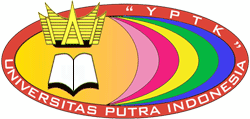 PROGRAM PASCASARJANA MAGISTER ILMU KOMPUTER UNIVERSITAS PUTRA INDONESIA “YPTK” PADANGYOKTOBER 20092.5 cm2.5 cmLAMPIRAN BContoh Halaman PersetujuanUniversitas Putra Indonesia “YPTK” PadangProgram Pascasarjana Magister Ilmu KomputerXTanda Persetujuan Diberikan KepadaXNAMA           : GUNADI WIDI NURCAHYO NOBP            : 20091321999Y4 cmPERBANDINGAN RULE-BASED SYSTEM DAN CASE-BASED REASONING DAN IMPLEMENTASINYA DALAM SISTEM INFORMASI AKADEMIS UNIVERSITAS PUTRA INDONESIA “YPTK” PADANG2.5 cmYDisetujui Untuk Diajukan Pada Ujian Akhir, Sidang Tertutup Program Pascasarjana Magister Ilmu Komputer Universitas Putra Indonesia “YPTK” PadangYMENYETUJUIYPEMBIMBING I                                                      PEMBIMBING IIDr. Rila Mandala, M.Eng.                           Dr. Ir. Gunadi Widi N., MSc.2.5 cm2.5 cmLAMPIRAN B1Contoh Halaman PengesahanTelah dinyatakan lulus Ujian Tesis pada Sidang Tertutup Program Pascasarjana Magister  Ilmu  Komputer  Universitas  Putra  Indonesia  “YPTK”  Padang  pada Bulan September 2009 dengan hasil Sangat Baik.XPadang,    September 2009Tim PengujiPenguji I:XDr. Rila Mandala, M.Eng.Penguji II:4 cm                                                                                                                                                                2.5 cmXDr. Sarjon Defit, S.Kom, MSc.XMengesahkanDirektur Program PascasarjanaUniversitas Putra Indonesia “YPTK” PadangXDr. Ir. Gunadi Widi Nurcahyo, MSc.2.5 cmContoh Pernyataan Tujuan TesisTESISDiajukan untuk Memenuhi Salah Satu SyaratMemperoleh Gelar Magister KomputerContoh Halaman Pengakuan“Saya akui karya ini adalah hasil kerja saya sendiri kecuali kutipan dan ringkasan yang masing-masing telah saya jelaskan sumbernya”.Tanda tangan              : …………………………………… Nama Penulis             : …………………………………… Tanggal                      : ……………………………………LAMPIRAN E Contoh Halaman DedikasiUntuk ayah dan ibu tersayang2.5 cmLAMPIRAN FContoh Halaman Penghargaan2.5 cmPENGHARGAAN1.27 cm (0.5 inci)4 barisPenulis ingin menyampaikan penghargaan yang tulus kepada dosen pembimbing, Prof. Zamri Mohammed atas bimbingan dan dorongan yangdiberikan selama penelitian ini.Kerjasama dari pihak perusahaan di kantor cabang Padang juga sangatpenulis hargai.Penghargaan juga ditujukan kepada semua yang terlibat baik secaralangsung maupun tidak langsung membantu selesainya penulisan tesis ini.4 cm                                                                                                                                                                2.5 cm2.5 cm2.5 cmLAMPIRAN GContoh Abstrak dalam Bahasa Indonesia2.5 cmABSTRAK1.27 cm (0.5 inci)4 barisPenelitian ini dilakukan untuk mempelajari teknik Rule-based System dan Case-based Reasoning yang diimplementasikan dalam Sistem Informasi Akademik di Universatas Putra Indonesia “YPTK” Padang. Data dikumpulkan melalui observasi dan interview yang dilakukan di bagian administrasi akademis pada   universitas   yang   bersangkutan.   Selanjutnya   data   dianalisa   untuk mempelajari pola dari masing-masing teknik yang digunakan. Berdasarkan pola tersebut, teknik yang lebih baik dipilih untuk pembangunan aplikasi. Dari eksperimen yang dilakukan diketahui bahwa masing-masing teknik tersebut mempunyai kelebihan dan kekurangan. Namun demikian, teknik rule-based system lebih direkomendasikan karena lebih sederhana dalam implementasinyadan hasil yang diinginkan dapat tercapai.4 cm                                                                                                                                                                2.5 cm2.5 cm2.5 cmLAMPIRAN HContoh Abstrak dalam Bahasa Inggris2.5 cmABSTRACT1.27 cm (0.5 inci)4 barisThis research is conducted to study both Rule-based System and Case- based Reasoning approaches and their implementation in Academic Information System at Universsitas Putra Indonesia “YPTK” Padang. Data are collected through observations and interviews at the academic administration of the university. Data are then analized to study the trend of each approach. Based on the trend, the best approach is selected to build the application. It is shown in the experiment that each approach has its own advantages and disadvantages. However,  the  Rule-based  System  is  recommended  for  the  simplicity  of  theimplementation and the desired results can be achieved.4 cm                                                                                                                                                                2.5 cm2.5 cm2.5 cmLAMPIRAN I Contoh Halaman Daftar Isi2.5 cmDAFTAR ISI4 barisBAB                                       JUDULHALAMANABSTRAK1.5 cm                       iikosongABSTACT                                                                                         iiiDAFTAR ISI                                                                                     ivI          PENDAHULUAN1.1       Latar Belakang                                                                       11.2       Perumuan Masalah                                                                 21.3       Tujuan Penelitian                                                                   24 cm                                                                                                                                                                2.5 cmLAMPIRANLampiran A – Y80-1002.5 cm2.5 cmLAMPIRAN JContoh Halaman Daftar Tabel2.5 cmDAFTAR TABEL4 barisTABEL                                  JUDUL2.1       Jumlah Mahasiswa per Fakultas3.1       Disain File MahasiswaHALAMAN1.5 cm                 23kosong                      393.2       Disain File Nilai                                                                                 414 cm                                                                                                                                                                2.5 cm2.5 cm2.5 cmLAMPIRAN KContoh Halaman Daftar Gambar2.5 cmDAFTAR GAMBAR4 barisGAMBAR                             JUDUL                                              HALAMAN2.1                   Perkembangan Jumlah Mahasiswa3.1                   Aliran Sistem Informasi1.5 cm                 24kosong                      373.2                   Context Diagram                                                                    404 cm                                                                                                                                                                2.5 cm2.5 cm2.5 cmLAMPIRAN LContoh Halaman Daftar Lampiran2.5 cmDAFTAR LAMPIRAN4 barisLAMPIRAN                          JUDULA1                   Contoh Formulir PendaftaranA2                   Contoh KHSHALAMAN1.5 cm                 81kosong                      85A3                   Contoh Daftar Absensi                                                           874 cm                                                                                                                                                                2.5 cm2.5 cm2.5 cmLAMPIRAN M Contoh Halaman Awal Bab2.5 cmBAB I3 barisX                                                                         XJUDUL3 barisTeks bab bermula di sini dan bersambung ke baris di bawahnya yangdimulai dari batas kiri halaman. Teks diketik dengan jarak 1.5 spasi.3 baris1.1       Sub Judul2 baris4 cmTeks sub bab bermula di sini dan bersambung ke baris di bawahnya yangdimulai dari batas kiri halaman. Teks diketik dengan jarak 1.5 spasi.2.5 cm3 baris2.1.1    Sub-sub Judul2 barisTeks sub-sub bab bermula di sini dan bersambung ke baris di bawahnyayang dimulai dari batas kiri halaman. Teks diketik dengan jarak 1.5 spasi.2.5 cm2.5 cmLAMPIRAN NContoh Halaman Sambungan BabTeks dari halaman sebelumnya dimulai di sini.3 baris1.3       Sub Judul2 barisTeks sub bab bermula di sini dan bersambung ke baris di bawahnya yangdimulai dari batas kiri halaman. Teks diketik dengan jarak 1.5 spasi.3 baris1.3.1    Sub-sub Judul2 barisTeks sub-sub bab bermula di sini dan bersambung ke baris di bawahnyayang dimulai dari batas kiri halaman. Teks diketik dengan jarak 1.5 spasi.3 baris4 cm                                                                                                                                                                2.5 cm1.3.1.1 Sub-sub-sub Judul2 barisTeks bermula di sini ……………………………………………….dan disambung di sini.2.5 cm2.5 cmLAMPIRAN OContoh Penulisan Kutipan dalam TeksACM dan IEEE telah bekerja sama untuk menghasilkan kode etik dan praktekprofesional gabungan. Kode ini tersedia dalam bentuk singkat sebagai berikut:Komputer memiliki peran sentral dan terus berkembang pada perdagangan industri, pemerintahan, kedokteran, pendidikan, hiburan, dan masyarakat pada umumnya. Perekayasa perangkat lunak adalah mereka yang berperan dengan berpartisipasi langsung atau mengajar; dalam analisis, spesifikasi,  perancangan,  pengembangan,  sertifikasi,  pemeliharaan  dan pengujian sistem perangkat lunak.Dalam situasi di mana berbagai orang memiliki pendapat dan tujuan yang berbeda, Anda mungkin akan dihadapi oleh dilema etika. Sebagai contoh, .....dst.4 cm                                                                                                                                                                2.5 cm2.5 cm1.1Susunan Tesis11.2Halaman Judul21.3Halaman Pengesahan21.4Halaman Pernyataan Tujuan Tesis21.5Halaman Pengakuan21.6Halaman Dedikasi31.7Halaman Penghargaan31.8Halaman Abstrak31.9Halaman Daftar Isi31.10Halaman Daftar Tabel41.11Halaman Dagtar Gambar41.12Halaman Daftar Lampiran41.13Teks51.13.1      Rujukan Dalam Teks51.13.2      Kutipan Dalam Teks61.13.3      Tabel Dalam Teks61.13.4      Gambar Dalam Teks61.14Rujukan71.15Lampiran72.1Kertas dan Ukuran82.2Batasan82.3Penomoran Halaman82.4Penomoran Bab Dan Sub Judul Dalam Bab92.5Pengetikan92.6Jarak Dan Format102.7Naskah Cetakan Komputer102.8Penjilidan11Nama HalamanStatusContohLampiranCatatanKertas Kosong---Halaman JudulWajibATidak bernomor tetapidihitung sebagai (i)Persetujuan PembimbingWajibBTidak bernomor tetapidihitung sebagai (ii)Halaman PengesahanWajibB1Tidak bernomor tetapidihitung sebagai (iii)Halaman TujuanWajibCBernomor roman kecilyaitu (iv)Halaman PengakuanWajibDBernomor roman kecilyaitu (v)Halaman DedikasiPilihanEBernomor roman kecil(jika ada)Halaman PenghargaanPilihanFBernomor roman kecil(jika ada)Abstrak & AbstractWajibG & HBernomor roman kecilHalaman Daftar IsiWajibIBernomor roman kecilHalaman Daftar TabelWajibJBernomor roman kecilHalaman Daftar GambarWajibKBernomor roman kecilHalaman Daftar LampiranWajib     (jikaada lampiran)LBernomor roman kecil(jika ada)TeksWajib-Bernomor           angkadimulai dari 1Daftar PustakaWajib-Bernomor          Angka(sambungan dari teks)Lampiran (Jika ada)Wajib-Bernomor          Angka(sambungan dari teks)